Конспект образовательной деятельностипо формированию элементарных математических представленийдля детей старшего дошкольного возраста«Страна знаний»Цель: Закрепление полученных знания детей.Задачи:-  продолжать развивать умение составлять простые арифметические задачи и записывать их решение с помощью цифр;- закреплять умение выделять в задаче условие, вопрос, ответ;- закреплять умение считать в прямом и обратном порядке в пределах 20;- закреплять умение ориентироваться на листе бумаги;- закреплять умение находить соседей числа в пределах 20;- развивать смекалку, зрительную память, воображение;- воспитывать самостоятельность, умение понимать учебную задачу и выполнять её самостоятельно;- воспитывать интерес к математическим занятиям. Методы: словесныйнаглядныйпрактическийигровойПриемы:моделирование игровой ситуации с целью постановки проблемы и  создании мотивации;беседа, рассказ воспитателя, вопросы к детям, художественное слово,  объяснение;приемы активизации самостоятельного мышления детей;наглядный показ образца, способа действия; выполнение практической работыПринципы:наглядностидоступностисоответствие возрастусистематичности и последовательностиВиды детской деятельности:игроваякоммуникативнаяИндивидуальная работа:повторение прямого и обратного счета в пределах 20; составление и решение арифметических задач на сложение и вычитание;измерение отрезков линейкойПоследующая работа:продолжать формировать умение работать линейкой;закреплять знание соседей числа;развивать умение сравнивать числа Материалы и оборудование:дощечки с цифрами;карточки с заданиями;карандаши;линейки;карточки с цифрами;Вводно-организационный момент:Дети стоят в кругу.Воспитатель: ребята, давайте сегодня, подарим друг другу необычные подарки. Обращаясь к ребенку, который стоит рядом воспитатель говорит: «Я хочу подарить тебе хорошее  настроение». Дети передают друг другу в ладошки «подарок».Мотивационно-побудительный момент:Воспитатель: посмотрите, нам пришло письмо. (Воспитатель читает письмо от королевы математики)Дорогие ребята, совсем скоро вы пойдете в первый класс, мне очень интересно знать готовы ли вы к учебе в школе. Поэтому я приготовила для вас задания, найти мои задания вам помогут стрелки указатели с номерами заданий. Если вы справитесь с моими заданиями, вас ждет от меня сюрприз. Желаю успехов.Ход образовательной деятельности:Воспитатель: вы готовы выполнить задания королевы математики и показать ей и нашим гостям, что вы многое знаете и умеете?Воспитатель: ребята вот первое задание. Как вы думаете, что нам здесь надо сделать? Если дети не догадались, воспитатель читает задание на стрелочке. 1 задание: «Собери мостик»(раскладывают дощечки с цифрами от 20 до 0)Воспитатель: молодцы, справились с первым заданием, а вот и вторая стрелочка.2 задание: составь и реши задачку.Воспитатель: молодцы, пойдем дальше. Посмотрите в какую сторону нас ведет следующая стрелочка. (вправо – влево)Ребята, правильно здесь одна стрелочка показывает направо, другая налево, это значит, что надо разделиться, кто пойдет по стрелочке, которая  ведет направо, вам  надо посчитать, сколько цветков на каждой клумбе и расставить знаки больше, меньше или равно.Ребята, которые пойдут по стрелочке, которая ведет налево, будут по линейке измерять дорожку к домику. Но для того, что вы пошли выполнять задание, подумайте, кто в какую сторону желает пойти, вам надо разделиться поровну.После выполнения задания дети проверяют правильность выполнения друг у друга, меняясь заданиями.Воспитатель: молодцы ребята, с этим заданием вы тоже справились. Следующее задание мы будем выполнять за столами, присаживайтесь, будем рисовать по клеточкам, будьте внимательны. Чтобы ваши пальчики хорошо писали, сделаем зарядку, для пальчиков: «ШКОЛА»В школу осенью пойду. (Дети «шагают» пальчиками по столу.)Там друзей себе найду, (Загибают по одному пальчику.)Научусь писать, читать,Быстро, правильно считать.Я таким учёным буду!Но свой садик не забуду.(Грозят указательным пальчиком правой руки.)(Графический диктант «Цветочек»)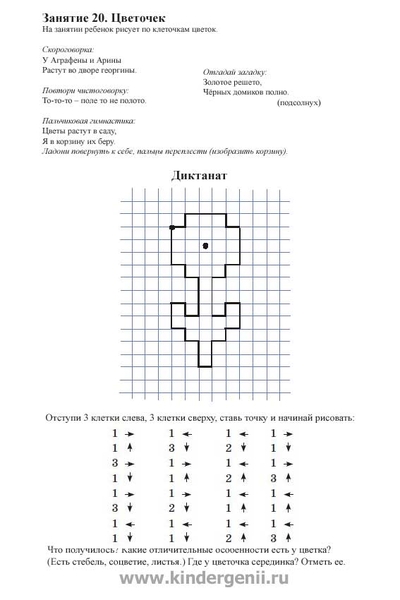 Воспитатель: молодцы, ребята. У  нас осталось еще одно задание, посмотрите, здесь снова беспорядок. Цифры все перепутаны, что же здесь надо сделать? (Высказывания детей)Воспитатель: ребята, возьмите себе по одной цифре, и назовите соседей вашего числа.Молодцы, чтобы цифры были в порядке, давайте сложим их по порядку.Дети раскладывают цифры по порядку от 1 до 20. Рефлексия:Воспитатель: ребята, какие вы у нас молодцы, посмотрите, а вот и сюрприз от королевы математики, еще одно письмо. Дорогие ребята, я нисколько не сомневалась, что вы справитесь с моими заданиями. Вы молодцы, я желаю вам успехов в школе, чтобы вы учились на одни пятерки, я вам их дарю. До встречи в школе. Королева математика!Воспитатель: ребята, вам понравились задания королевы математики, какое из них вам показалось сложным…